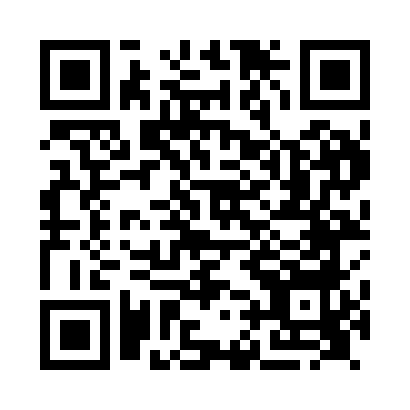 Prayer times for Grandtully, Angus, UKMon 1 Jul 2024 - Wed 31 Jul 2024High Latitude Method: Angle Based RulePrayer Calculation Method: Islamic Society of North AmericaAsar Calculation Method: HanafiPrayer times provided by https://www.salahtimes.comDateDayFajrSunriseDhuhrAsrMaghribIsha1Mon2:544:291:197:0810:0911:442Tue2:544:301:197:0810:0811:443Wed2:554:311:197:0810:0811:434Thu2:564:321:207:0710:0711:435Fri2:564:331:207:0710:0611:436Sat2:574:341:207:0710:0511:427Sun2:584:351:207:0610:0411:428Mon2:584:371:207:0610:0311:429Tue2:594:381:207:0610:0211:4110Wed3:004:391:217:0510:0111:4111Thu3:004:411:217:0510:0011:4012Fri3:014:421:217:049:5911:4013Sat3:024:431:217:049:5811:3914Sun3:034:451:217:039:5611:3915Mon3:044:461:217:029:5511:3816Tue3:044:481:217:029:5411:3717Wed3:054:501:217:019:5211:3718Thu3:064:511:217:009:5111:3619Fri3:074:531:216:599:4911:3520Sat3:084:551:216:599:4811:3421Sun3:094:561:226:589:4611:3422Mon3:104:581:226:579:4411:3323Tue3:105:001:226:569:4211:3224Wed3:115:021:226:559:4111:3125Thu3:125:031:226:549:3911:3026Fri3:135:051:226:539:3711:2927Sat3:145:071:226:529:3511:2828Sun3:155:091:226:519:3311:2729Mon3:165:111:226:509:3111:2630Tue3:175:131:226:489:2911:2531Wed3:185:151:216:479:2711:24